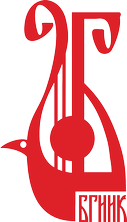 ДЕПАРТАМЕНТ ВНУТРЕННЕЙ И КАДРОВОЙ ПОЛИТИКИ БЕЛГОРОДСКОЙ ОБЛАСТИГОСУДАРСТВЕННОЕ БЮДЖЕТНОЕ ОБРАЗОВАТЕЛЬНОЕ УЧРЕЖДЕНИЕ ВЫСШЕГО ОБРАЗОВАНИЯ «БЕЛГОРОДСКИЙ ГОСУДАРСТВЕННЫЙ ИНСТИТУТ  ИСКУССТВ И КУЛЬТУРЫ»НАУЧНО-ТВОРЧЕСКАЯ ЛАБОРАТОРИЯ ПСИХОЛОГО-ПЕДАГОГИЧЕСКИХ ИССЛЕДОВАНИЙ ТВОРЧЕСТВА «РЕСУРС»ИНФОРМАЦИОННОЕ ПИСЬМОУважаемые коллеги!Приглашаем вас принять участие в работеV Международной научно-практической конференции «ТВОРЧЕСТВО В ОБЪЕКТИВЕ НАУЧНЫХ ИССЛЕДОВАНИЙ»(дата проведения 20 декабря 2019 года, место проведения БГИИК)К участию в конференции приглашаются научные работники и преподаватели вузов, специалисты в области педагогики, психологии, философии, культурологии, искусствоведения, докторанты, аспиранты, соискатели и студенты. Цель конференции – обсуждение современных проблем в исследовании творчества, активизация научно-исследовательской деятельности в области творчества, обмен актуальной информацией, разработка мероприятий по организации совместных междисциплинарных исследований проблем творчества, развитие научных связей.Направления работы конференции:Философия творчестваПсихология и педагогика творческой деятельностиТворческая личность: качества, способности, возможности.Развитие творческого потенциала личности на разных возрастных этапах.Творческая личность как субъект профессиональной деятельности.Развивающий потенциал искусства.Язык конференции: русский, английскийФорма участия в конференции: очная, заочная.Для участия в работе научно-практической конференции необходимо на электронный адрес оргкомитета bgiik237@mail.ru направить заявку (Форма в Приложении 1) и текст доклада (Требования к оформлению в Приложении 2) до 20 декабря 2019 года.Тексты статей должны быть проверены на орфографию и пунктуацию. Оригинальность текста должна составлять не менее 75% (все статьи проходят проверку на оригинальность в системе Антиплагиат).Оргкомитет оставляет за собой право отклонить материалы в случае несоответствия требованиям к оформлению или тематике конференции.Организационный взнос за участие в конференции не предусматривается.Электронный сборник материалов будет опубликован на сайте Белгородского государственного института искусств и культуры в разделе «научные публикации» http://bgiik.ru/pub/1.По итогам работы конференции планируется также размещение сборника материалов в электронной научной библиотеке (РИНЦ).Контактная информация:Маматова Светлана Ильинична –  заместитель руководителя научно-творческой лаборатории психолого-педагогических исследований творчества «Ресурс». Телефон: +7-951-133-89-04Адрес электронной почты: bgiik237@mail.ruПриложение 1Форма заявки (заполнение обязательно)Приложение 2Требования к оформлению статьи в Сборнике материалов конференции- Текст должен быть подготовлен в редакторе Microsoft Word.- Объем статьи – до 5 полных страниц, формат листа А4.- Поля: правое – 1,5 см; левое – 3,0 см; нижнее – 2,0 см; верхнее – 2,0 см.- Междустрочный интервал – 1,0.- Шрифт: гарнитура для заголовков – Times New Roman (14 кегль) прописной, для статьи – Times New Roman (14 кегль), ФИО и авторских данных – Times New Roman (14 кегль), аннотации и ключевых слов – Times New Roman (12 кегль) и списка литературы – Times New Roman (12 кегль); пункт, абзац в тексте статьи: отступ 1,25 см.- Страницы не нумеруются.- Название научной статьи, ФИО, аннотация статьи, ключевые слова (все на русском и английском языке); текст статьи, библиографический список (см. приложение 1).- Ссылки на библиографию оформляются после цитаты в квадратных скобках.- Авторские данные (в конце статьи) включают ФИО, ученую степень, звание, должность, место работы, адрес, e-mail, телефон.- Библиографический список: список литературы с полными названиями работ приводится в алфавитном порядке; оформляется по ГОСТ 7.0.100-2018 (без выступов и отступов).Образец оформления статьи и сведений об авторахГЕНЕАЛОГИЯ АВТОРА И ГЕНЕЗИС ДУХОВНОГО ПРОИЗВОДСТВАЕ.А. ИваненкоБелгородский государственный институт искусств и культуры e-mail: ivanenko_ea@mail.ruАннотация. В статье рассматривается проблема эволюции субъектов творчества в традиционных культурах и цивилизациях, когда авторского творчества фактически не было, и оно поглощалось сакральными авторитетами мифологических, религиозных и государственных инстанций. Всё это требует выявления исторического момента генезиса тех институциональных структур в первичных типах духовного производства и культурных формациях, в которых и реализуется труд первых «интеллектуалов», получающий позже авторский статус и творческую субъектность.Ключевые слова: автор, авторство, культурно-цивилизационные системы, социокод, письменность, писцы, жрецы, духовное производство.AUTHOR’S GENEALOGY AND THE GENESISOF CULTURAL PRODUCTIONE.A. IvanenkoBelgorod State University of Arts and Culture e-mail: ivanenko_ea@mail.ruAbstract. The problem of the evolution of the subjects of creativity in traditional cultures and civilizations, when the author was not actually works, and it is absorbed by sacred authorities mythological, religious and state institutions. All this requires the identification of the historical moment of the genesis of the institutional structures of the primary types of cultural production and cultural formations, in which the first and realized work «intellectuals», later receiving the copyright status and creative subjectivity.Keywords: author, authorship, cultural and civilizational system sociocode, writing, scribes, priests, spiritual production.Первоначально, на наш взгляд, следует попытаться вчитаться в само понятие «автор». Удивляет, что в отечественных словарях и энциклопедиях вплоть до появления статьи С.С. Аверинцева (совместно с И.Б. Роднянской) в дополнительном томе «Краткой литературной энциклопедии» [1, c. 30-34] мы не найдём понятия и термина «автор» (нет соответствующей статьи и в базовых отечественных «философских энциклопедиях»). С.С. Аверинцев также передает основной смысл понятия «автор» [2, c. 24].…Мы в нашем исследовании исходим из необходимости выявить специфику культуры и духовного производства в первичных цивилизациях и отталкиваемся от работ М.К. Петрова, учитывая ту уточняющую критику, которую дают современные исследователи древности и творчества замечательного советского культуролога [12, c. 138-152].Были ли писцы «наследственной» и «семейной» корпорацией? Обладали ли они узкими, специализированными навыками, или уже здесь мы встречаемся с тем феноменом универсализации, который М.К. Петров увидел лишь у «пиратов Эгейского моря», а затем у граждан античного полиса, почему-то по преимуществу греческого, не обратив на его типологическое сходство с римским «общим делом», res publica? Обратимся с большим вниманием к работам М.А. Коростовцева [4, c. 21]. М.К. Коростовцев фиксирует принцип вертикальной «социальной мобильности» в отборе в школы писцов [4, с. 21, 25].Список литературы1. Аверинцев, С. С. Автор // Краткая литературная энциклопедия. – Москва, 1978. – Т. 9. – С. 28–30.2. Аверинцев, С. С. Автор // Аверинцев С. София-Логос. Словарь. Собрание сочинений. – Киев, 2006. – С. 24–29.3. Аверинцев, С. С. Авторство и авторитет // Историческая поэтика. Литературные эпохи и типы художественного сознания : сборник статей. – Москва, 1994. – С. 105–125.4. Коростовцев, М. А. Писцы Древнего Египта. – Санкт-Петербург, 2001.5. Мельник, Ю. М., Римский В. П. Время Моисея и время Одиссея // Человек. – 2013. – № 2. – С. 48–63.6. Можейко, М. А. Автор // Постмодернизм. Энциклопедия. – Минск, 2001. – С. 19–21.7. Петров, М. К. История европейской культурной традиции и ее проблемы. – Москва, 2004.8. Петров, М. К. Самосознание и научное творчество. – Ростов-на-Дону, 1992.9. Римский, В. П. Демоны на перепутье: культурно-исторический образ тоталитаризма. – Белгород, 1997.10. Римский, В. П. Концепт «инновации» в философии культуры // Проблемы философии культуры / Рос. акад. наук, Ин-т философии ; отв. ред. С. А. Никольский. – Москва, 2012. – С. 138–152.11. Римский, В. П. К проблеме генезиса религии // Известия Северо-Кавказского научного центра высшей школы. Общественные науки. – 1983. – № 1. – С. 55–60.12. Римский, В. П. Тоталитарный Космос и человек. – Белгород, 1998.13. Роднянская, И. Б. Автор // Краткая литературная энциклопедия. – Москва, 1978. – Т. 9. – С. 30–34.СВЕДЕНИЯ ОБ АВТОРАХИваненко Е.А. – кандидат философских наук, доцент кафедры социально-культурной деятельности Белгородского государственного института искусств и культуры.Информация для связи с автором (в сборнике не указывается)Адрес места работы, учебы (для студентов, магистрантов, аспирантов): 308033, г. Белгород, ул. Королева, 7, Белгородский государственный институт искусств и культуры; e-mail: ivanenko_ea@mail.ru; контактный телефон: 30-00-00.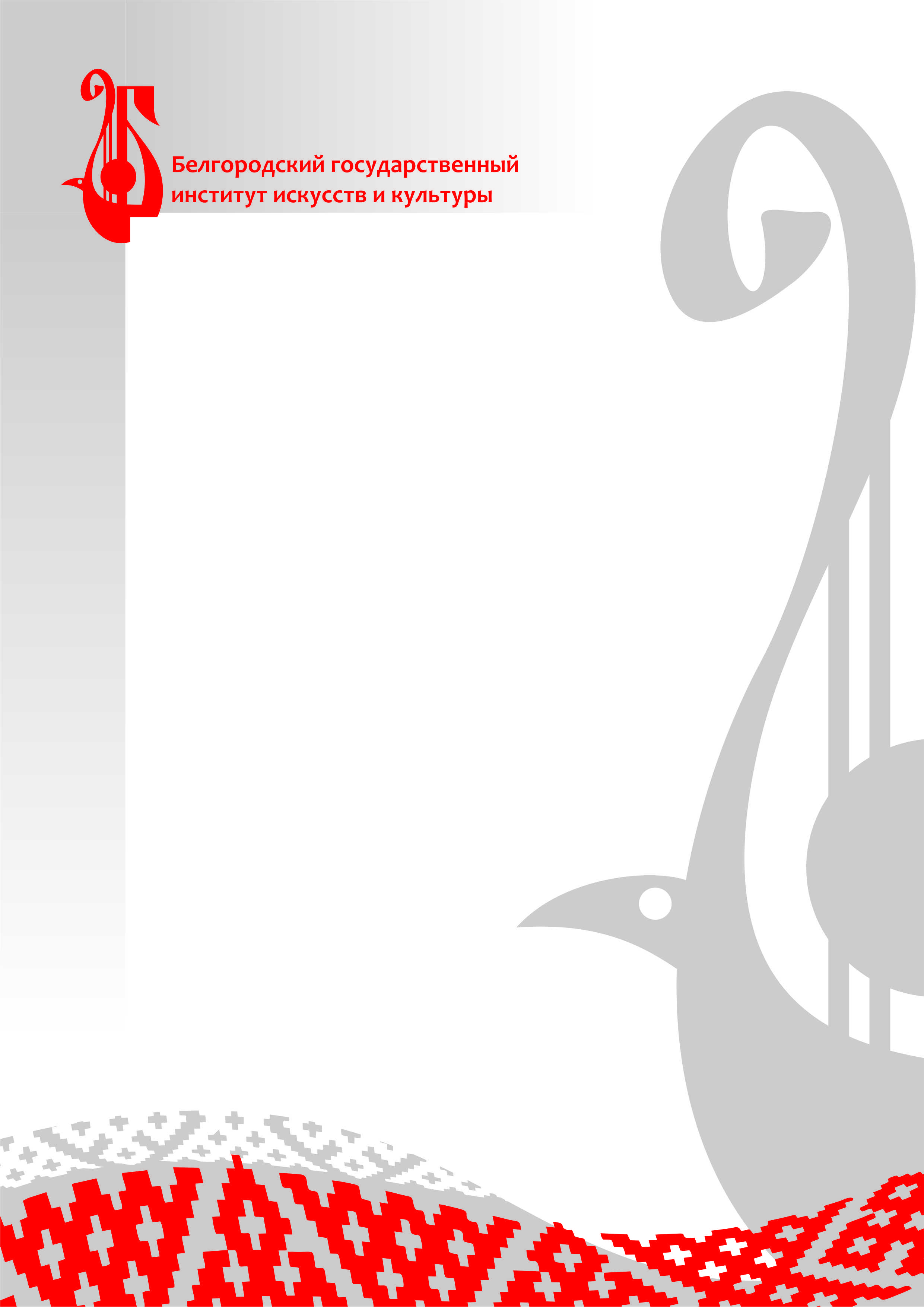 Фамилия, имя, отчество (полностью)Ученая степеньУченое званиеМесто   работыТема доклада (статьи)Наименование секции(направление), в которойпланируется участиеДомашний адрес (с индексом)НаправлениеКонтактный телефонE-mail  